Une entreprise produit du polyuréthane recyclé par le broyage de gros électroménagers de froid et la séparation des différents éléments.Cette entreprise souhaite valoriser cette matière première secondaire d’habitude destinée à la combustion dans la cimenterie en prolongeant sa durée de vie dans d’autres produits. Quelques pistes envisagées pour valoriser cette matière sont l’utilisation comme charge pour des sols techniques, des bétons spéciaux, la production de rupteurs de ponts thermiques, etc.Les éléments produits par le procédé peuvent prendre deux formes : les « boulettes » et les « briquettes », compressées pour augmenter la densité et réduire ainsi les coûts de transports.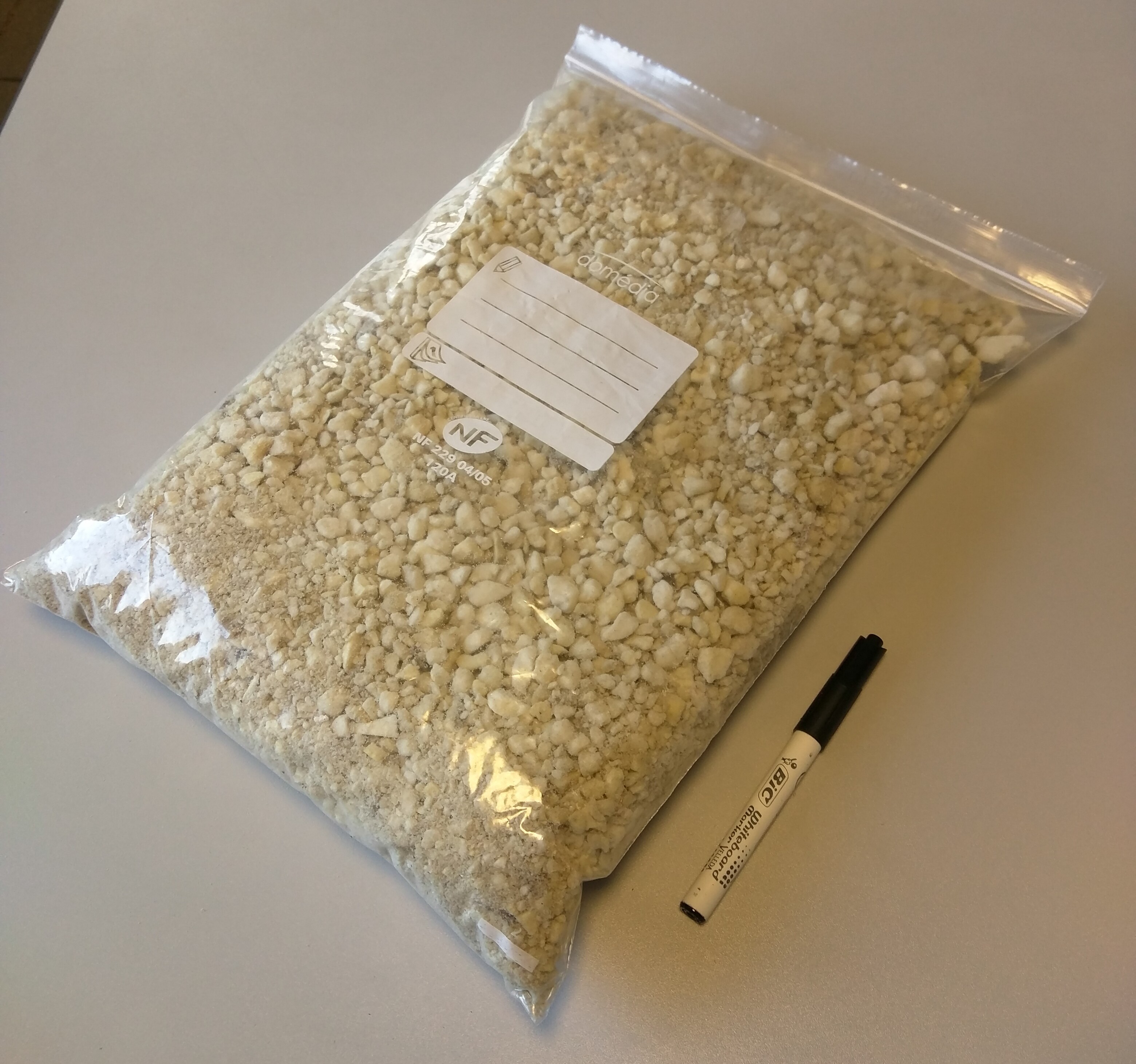 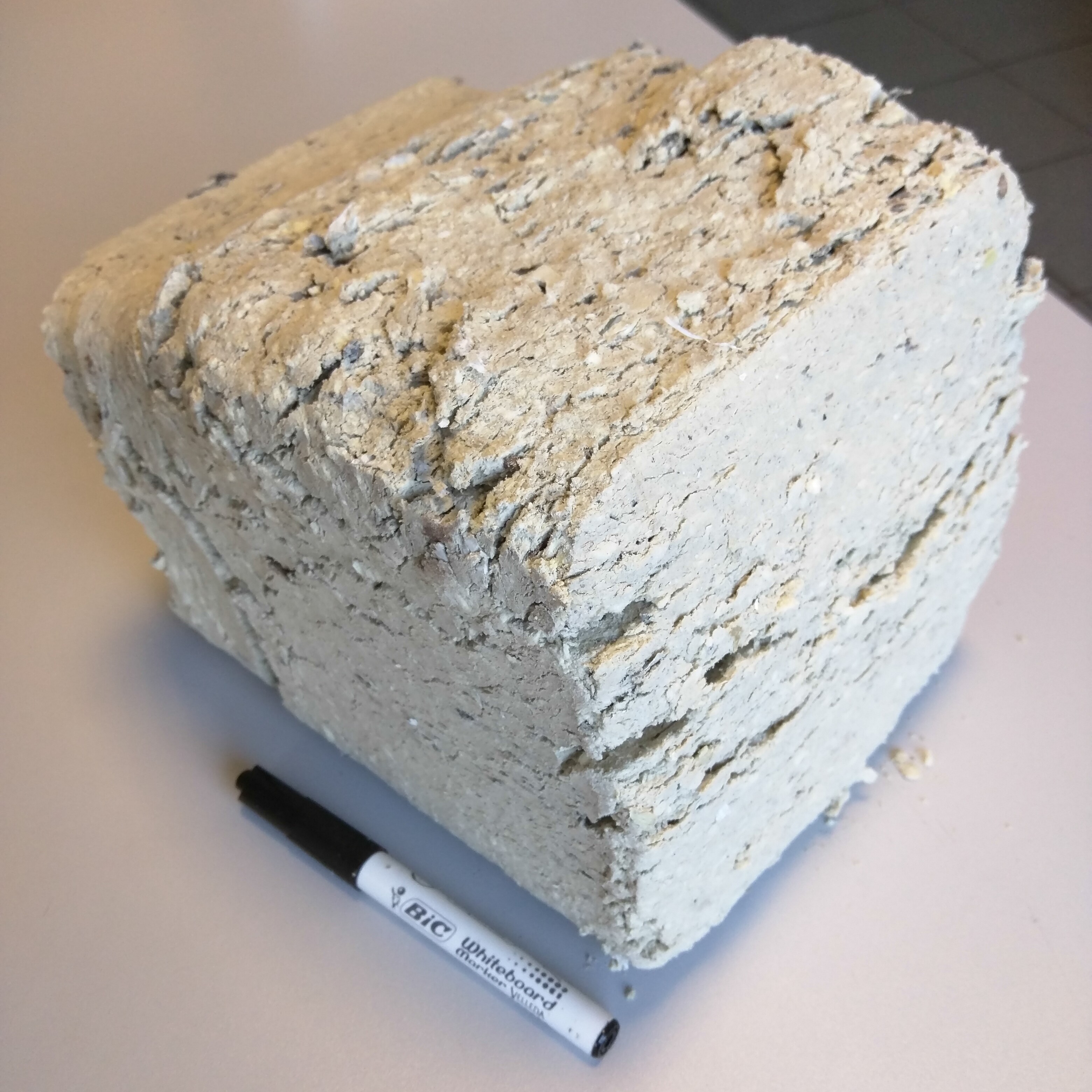 Boulettes	BriquettesVolume présenté : ± 1,5l Masse : 250gDensité : ± 167 kg/m³Taille des boulettes : 1mm à 1,5cmDimensions : ± 16x16x20cm Masse : 1630gDensité : ± 318 kg/m³Appel à Contribution29/10/2015Recyclage de polyuréthane